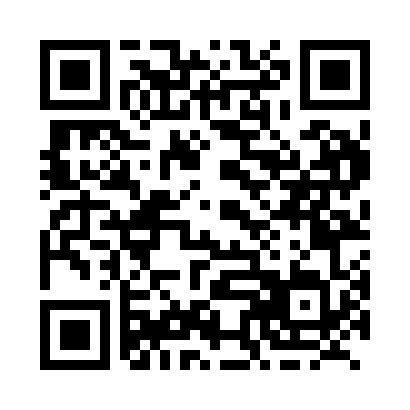 Prayer times for Tansleyville, Ontario, CanadaMon 1 Jul 2024 - Wed 31 Jul 2024High Latitude Method: Angle Based RulePrayer Calculation Method: Islamic Society of North AmericaAsar Calculation Method: HanafiPrayer times provided by https://www.salahtimes.comDateDayFajrSunriseDhuhrAsrMaghribIsha1Mon3:525:491:567:2810:0211:592Tue3:535:501:567:2710:0211:593Wed3:535:511:567:2710:0111:594Thu3:545:511:567:2710:0111:595Fri3:545:521:577:2710:0111:586Sat3:555:531:577:2710:0011:587Sun3:555:541:577:279:5911:588Mon3:565:551:577:269:5911:589Tue3:565:561:577:269:5811:5810Wed3:575:571:577:269:5711:5711Thu3:575:581:577:259:5711:5712Fri3:585:591:587:259:5611:5713Sat3:596:001:587:259:5511:5614Sun3:596:011:587:249:5411:5615Mon4:006:021:587:249:5311:5516Tue4:006:031:587:239:5211:5517Wed4:016:041:587:239:5111:5518Thu4:026:051:587:229:5011:5419Fri4:026:061:587:229:4911:5420Sat4:036:081:587:219:4811:5321Sun4:036:091:587:209:4711:5222Mon4:046:101:587:209:4611:5223Tue4:056:111:587:199:4511:5024Wed4:086:131:587:189:4311:4825Thu4:106:141:587:189:4211:4526Fri4:126:151:587:179:4111:4327Sat4:156:171:587:169:3911:4128Sun4:176:181:587:159:3811:3829Mon4:196:191:587:149:3611:3630Tue4:226:211:587:139:3511:3331Wed4:246:221:587:139:3311:31